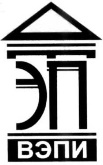 Автономная некоммерческая образовательная организациявысшего образования«Воронежский экономико-правовой институт»(АНОО ВО «ВЭПИ»)УТВЕРЖДЕНОПриказом АНОО ВО «ВЭПИ»от 19.11.2019 № 19.19.11.19.02Ректор__________С.Л. ИголкинПОЛОЖЕНИЕО порядке разработки и утвержденияобразовательных программ высшегообразования – программ магистратурыв АНОО ВО «ВЭПИ»Настоящее Положение разработано в соответствии с Федеральным законом от 29.12.2012 № 273-ФЗ «Об образовании в Российской Федерации», федеральными государственными образовательными стандартами высшего образования и высшего профессионального образования, постановлением Правительства РФ от 10.07.2013 № 582 «Об утверждении Правил размещения на официальном сайте образовательной организации в информационно-телекоммуникационной сети «Интернет» и обновления информации об образовательной организации», приказом Минобрнауки России от 05.04.2017 № 301 «Об утверждении Порядка организации и осуществления образовательной деятельности по образовательным программам высшего образования – программам бакалавриата, программам специалитета, программам магистратуры», письмом Минобрнауки России от 16.04.2014 № 05-785 «О направлении методических рекомендаций по организации образовательного процесса для обучения инвалидов» (вместе с «Методическими рекомендациями по организации образовательного процесса для обучения инвалидов и лиц с ограниченными возможностями здоровья в образовательных организациях высшего образования, в том числе оснащенности образовательного процесса»), утв. Минобрнауки России 08.04.2014 № АК-44/05вн), Уставом Автономной некоммерческой образовательной организации высшего образования «Воронежский экономико-правовой институт» и другими локальными нормативными актами АНОО ВО «ВЭПИ» (далее – Институт).1. Общие положения1.1. Настоящее Положение определяет структуру, порядок разработки и утверждения образовательных программ высшего образования – программ магистратуры (далее – ОП ВО), реализуемых в Институте в соответствии с федеральными государственными образовательными стандартами высшего образования и высшего профессионального образования (далее – ФГОС), и предназначено для обеспечения единства требований к разработке и реализации ОП ВО во всех структурных подразделениях Института.1.2. Образовательная программа представляет собой комплекс основных характеристик образования (объем, содержание, планируемые результаты), организационно-педагогических условий, форм аттестации, который представлен в виде учебного плана, календарного учебного графика, рабочих программ дисциплин (модулей), программ практик, иных компонентов, а также оценочных и методических материалов.1.3. ОП ВО могут реализовываться как в Институте, так и при использовании сетевой формы реализации образовательной программы.1.4. Образовательная деятельность по ОП ВО осуществляется на государственном языке Российской Федерации.1.5. В целях обеспечения гарантии качества подготовки обучающихся Институт проводит мониторинг, периодическое рецензирование образовательных программ.2. Руководство ОП ВО2.1. Общее руководство научным содержанием и образовательной частью магистерской программы осуществляется штатным научно-педагогическим работником Института, имеющим ученую степень доктора наук и (или) ученое звание профессора соответствующего профиля, стаж работы в образовательных учреждениях высшего профессионального образования не менее трех лет. Допускается одновременное руководство не более чем одной магистерской программой.2.2. Руководитель ОП ВО должен регулярно вести самостоятельные исследовательские (творческие) проекты или участвовать в исследовательских (творческих) проектах, иметь публикации в отечественных научных журналах и (или) зарубежных реферируемых журналах, трудах национальных и международных конференций, симпозиумов по профилю, не менее одного раза в пять лет проходить повышение квалификации.2.3. Педагогическая нагрузка руководителя ОП ВО за выполнение возложенных на него обязанностей определяется в рамках времени, отведенного на организационно-методическую работу (вторую половину дня) в соответствии с утвержденными в Институте видами и нормами времени. 2.4. К обязанностям руководителя ОП ВО относятся:2.4.1. Внесение предложений по совершенствованию образовательного процесса в рамках координируемой ОП ВО;2.4.2. Координация взаимодействия с представителями работодателей или их объединений, направление деятельности которых соответствует области профессиональной деятельности, к которой готовятся обучающиеся, в целях соответствия компетентностной модели выпускника ОП ВО требованиям рынка труда;2.4.3. Участие в формировании коллектива разработчиков учебно-методического обеспечения ОП ВО и в процессе подбора кадров для реализации ОП ВО;2.4.4. Участие в формировании компетентностной модели выпускника ОП ВО;2.4.5. Координация работы по актуализации учебно-методического обеспечения ОП ВО;2.4.6. Участие в определении профильных организаций для прохождения практики обучающихся;2.4.7. Формирование комплектов учебно-методических документов, а также отслеживание правильности их составления;2.4.8. Участие в профориентационной работе с абитуриентами для их привлечения к поступлению на соответствующую ОП ВО;2.4.9. Осуществление взаимодействия с обучающимися по вопросам, связанным с их профессиональной самореализацией, регулярное информирование обучающихся о возможностях профессионального роста и оказание информационной поддержки обучающимся, связанной с направленностью (профилем) ОП ВО;2.4.10. Актуализация информации на официальном сайте Института, касающейся порядка реализации ОП ВО.2.5. Руководитель ОП ВО ежегодно отчитывается на заседании кафедры о результатах реализации ОП ВО, в том числе по таким показателям, как обеспеченность ОП ВО учебно-методическими материалами, востребованность ОП ВО у абитуриентов, динамика численности контингента обучающихся, причины отчисления обучающихся, качество подготовки обучающихся по итогам текущего контроля успеваемости и промежуточной аттестации и по программе в целом, востребованность выпускников по ОП ВО на рынке труда.2.6. К обязанностям заведующего выпускающей кафедрой по ОП ВО относятся:2.6.1. Принятие стратегических решений по реализации ОП ВО и повышению ее качества, включающих в себя: определение содержания ОП ВО и соответствии с актуальными тенденциями развития рынка труда, экономики, науки и техники, определение специфики ОП ВО в рамках формирования профессиональных компетенций обучающихся, актуализацию и обновление ОП ВО, продвижение и повышение конкурентоспособности ОП ВО на рынке образовательных услуг и на рынке труда;2.6.2. Утверждение компетентностной модели выпускника ОП ВО;2.6.3. Руководство рабочей группой по вопросам организации и реализации учебного процесса в рамках ОП ВО;2.6.4. Планирование и организация профориентационной работы с абитуриентами для их привлечения к поступлению на соответствующую ОП ВО;2.6.5. Утверждение состава коллектива разработчиков учебно-методического обеспечения ОП ВО, привлекаемых к реализации ОП ВО;2.6.6. Контроль соответствия содержания и качества ОП ВО, учебно-методического обеспечения аккредитационным требованиями;2.6.7. Контроль за своевременной подготовкой и обновлением учебно-методического обеспечения ОП ВО;2.6.8. Взаимодействие с представителями работодателей или их объединений, направление деятельности которых соответствует области профессиональной деятельности, к которой готовятся обучающиеся, в целях их привлечения в процессе реализации ОП ВО;2.6.9. Организация работы по подготовке ОП ВО к прохождению государственной аккредитации, профессионально-общественной аккредитации, международной аккредитации;2.6.10. Содействие в организации непрерывного образования профессорско-преподавательского состава в виде повышения квалификации, профессиональной переподготовки, бизнес-курсов, тренингов, семинаров, в том числе с участием профильных организаций.2.7. Управление ОП ВО на уровне факультета осуществляет декан факультета.2.8. Декан факультета осуществляет организацию подготовки обучающихся по ОП ВО, организацию и координацию учебной, организационно-методической, научной и иных видов деятельности кафедр, участвующих в реализации ОП ВО.2.9. К обязанностям декана факультета в части ОП ВО относятся:2.9.1. Сопровождение ОП ВО и контроль формирования и выполнения ее ресурсного обеспечения (кадрового, учебно-методического, материально-технического) в соответствии с требованиями ФГОС, примерных основных образовательных программ (при наличии), локальных нормативных актов Института;2.9.2. Координация мероприятий, направленных на повышение конкурентоспособности ОП ВО, включая подготовку ОП ВО к различным процедурам оценки качества (включая аккредитацию, сертификацию, экспертизу);2.9.3. Деятельность по популяризации и продвижению ОП ВО на рынок образовательных услуг, работа с потенциальными абитуриентами;2.9.4. Организация деятельности по обеспечению совершенствования качества ОП ВО через коллегиальные органы управления.2.10. Учебно-методическое управление Института (далее – УМУ) осуществляет планирование, организацию и контроль учебной и методической работы по всем реализуемым ОП ВО.2.11. Начальник УМУ осуществляет формирование и контроль выполнения единых для всех разрабатываемых и реализуемых в Институте ОП ВО требований по структуре, содержанию, условиям и порядку реализации ОП ВО.2.12. К обязанностям начальникам УМУ в части ОП ВО относятся:2.12.1. Организация и контроль соответствия документов ОП ВО требованиям ФГОС, законодательства РФ и локальных нормативных актов Института;2.12.2. Организация и контроль представления ОП ВО на официальном сайте Института в разделе «Сведения об образовательной организации» / «Образование»;2.12.3. Участие в подготовке ОП ВО к различным процедурам оценки качества (включая аккредитацию, сертификацию, экспертизу).2.13. Проректор по учебно-методической работе осуществляет стратегическое руководство ОП ВО, реализуемых в Институте.3. Структура ОП ВО3.1. ОП ВО представляется в виде комплекта документов, разработанного и утвержденного на основе соответствующего ФГОС, достижений научных школ и материально-технических ресурсов Института в рамках определенного направления подготовки высшего образования. Каждый компонент ОП ВО разрабатывается в форме единого документа или комплекта документов.3.2. В состав ОП ВО включаются:3.2.1. Общая характеристика (описание) ОП ВО;3.2.2. Учебный план;3.2.3. Календарный учебный график;3.2.4. Рабочие программы дисциплин (модулей);3.2.5. Программы учебной и производственной практик;3.2.6. Программа научно-исследовательской работы;3.2.7. Программа государственной итоговой аттестации (итоговой аттестации);3.2.8. Оценочные материалы;3.2.9. Методические материалы, обеспечивающие реализацию соответствующей образовательной технологии;3.2.10. Материалы, обеспечивающие воспитание и качество подготовки обучающихся.3.3. Учебный план характеризует содержание и структуру ОП ВО. В учебном плане указывается перечень дисциплин (модулей), практик, аттестационных испытаний государственной итоговой аттестации (итоговой аттестации) обучающихся, других видов учебной деятельности (далее вместе – виды учебной деятельности) с указанием их объема в зачетных единицах, последовательности и распределения по периодам обучения. Для каждой дисциплины (модуля) и практики указывается форма промежуточной аттестации.3.4. Учебный план согласовывается проректором по учебно-методической работе, деканом факультета, заведующим кафедрой и после одобрения Ученым советом в составе образовательной программы утверждается ректором Института.3.5. Требования к составлению учебного плана утверждаются локальным нормативным актом Института.3.6. Календарный учебный график отражает распределение видов учебной деятельности, периодов аттестации обучающихся и каникул по годам обучения (курсам) и в рамках каждого учебного года в соответствии с нормативным сроком получения образования по формам обучения. Календарный учебный график разрабатывается и утверждается вместе с учебным планом. Структура календарного учебного графика должна способствовать эффективной организации учебного процесса в Институте.3.7. Рабочая программа дисциплины (модуля) определяет содержание, объем, а также порядок изучения и преподавания дисциплины (модуля), ее раздела, части. Рабочая программа дисциплины (модуля) должна отражать современные результаты развития науки, техники, культуры, производства и экономики, связанные с данной дисциплиной (модулем). Рабочие программы дисциплин (модулей) разрабатываются преподавателями кафедр на основе ФГОС и в соответствии с утвержденными в установленном порядке учебными планами.3.8. Практика является обязательным разделом ОП ВО. Она представляет собой вид учебных занятий, непосредственно ориентированных на профессионально-практическую подготовку обучающихся. Программы практик являются комплектом документов, состоящих из программ по всем видам и типам практик, установленным в учебном плане в соответствии с требованиями ФГОС. Конкретные виды практик определяются ОП ВО. Цели и задачи, программы и формы отчетности определяются Институтом по каждому виду практики.3.9. Программа государственной итоговой аттестации (итоговой аттестации) раскрывает содержание и формы организации всех видов аттестационных испытаний выпускников ОП ВО, позволяющих продемонстрировать сформированность у них всей совокупности компетенций. Программа государственной итоговой аттестации (итоговой аттестации) должна содержать требования ко всем видам учебной деятельности, которые в нее входят. Программа государственной итоговой аттестации (итоговой аттестации) разрабатывается в соответствии с локальным нормативным актом, регламентирующим порядок проведения государственной итоговой аттестации (итоговой аттестации) в Институте.3.10. Для аттестации обучающихся на соответствие их персональных достижений поэтапным требованиям соответствующей магистерской программы (текущая и промежуточная аттестация) создаются фонды оценочных средств, включающие типовые задания, контрольные работы, тесты и методы контроля, позволяющие оценить знания, умения и уровень приобретенных компетенций. Фонды оценочных средств разрабатываются и утверждаются Институтом.3.11. Фонды оценочных средств являются полными и адекватными отображениями требований ФГОС, соответствуют целям и задачам магистерской программы и её учебному плану. Они призваны обеспечивать оценку качества общекультурных и профессиональных компетенций, приобретаемых выпускником.3.12. При разработке оценочных средств для контроля качества изучения модулей, дисциплин, практик учитываются все виды связей между включенными в них знаниями, умениями, навыками, позволяющие установить качество сформированных у обучающихся компетенций по видам деятельности и степень общей готовности выпускников к профессиональной деятельности. При проектировании оценочных средств предусматривается оценка способности обучающихся к творческой деятельности, их готовности вести поиск решения новых задач, связанных с недостаточностью конкретных специальных знаний и отсутствием общепринятых алгоритмов профессионального поведения.3.13. Научно-исследовательская работа обучающихся является обязательным разделом ОП ВО и направлена на формирование общекультурных и профессиональных компетенций в соответствии с требованиями ФГОС и ОП ВО Института.3.14. Методические материалы представляются в виде методических рекомендаций по выполнению курсовых работ, лабораторных работ, выпускных квалификационных работ, самостоятельной работы обучающихся и др.4. Порядок разработки и утверждения ОП ВО4.1. Институт самостоятельно разрабатывает и утверждает ОП ВО, которая включает в себя учебный план, рабочие программы учебных курсов, предметов, дисциплин (модулей) и другие материалы, обеспечивающие воспитание и качество подготовки обучающихся, а также программы учебной и производственной практик и научно-исследовательской работы, итоговой государственной аттестации, календарный учебный график и методические материалы, обеспечивающие реализацию соответствующей образовательной технологии. Образовательные программы, имеющие государственную аккредитацию, разрабатываются Институтом в соответствии с федеральными государственными образовательными стандартами и с учетом соответствующих примерных основных образовательных программ (при наличии).4.2. При включении примерной основной образовательной программы в реестр примерных основных образовательных программ (далее – соответственно ПООП, реестр) в Институте разрабатываются с учетом ПООП образовательные программы для лиц, поступающих на обучение, в год, следующий за годом включения ПООП в реестр. Обучение лиц, обучающихся по образовательной программе, разработанной до включения соответствующей ПООП в реестр, осуществляется по образовательной программе, разработанной на момент их поступления или по решению Ученого совета по образовательной программе, обновленной с учетом вновь включенной ПООП в реестр (с согласия указанных лиц).4.3. При разработке ОП ВО необходимо руководствоваться компетентностным подходом, ориентированным на конечный результат образовательной деятельности, актуальные потребности рынка труда, целесообразность формирования тех или иных дидактических единиц с учетом их логической последовательности.4.4. ОП ВО разрабатывается по каждой направленности (профилю) (или профильной направленности) направления подготовки.4.5. Разработка ОП ВО осуществляется преподавателями кафедры, реализующей образовательную программу по направленности (профилю) / профильной направленности направления подготовки с участием преподавателей других кафедр, ведущих учебные занятия по данному направлению подготовки.4.6. ОП ВО должна быть согласована с представителями работодателей или их объединений, направление деятельности которых соответствует области профессиональной деятельности, к которой готовятся обучающиеся.4.7. Разработанная ОП ВО обсуждается на заседании кафедры, на котором принимается решение о ее одобрении или неодобрении.4.8. Одобренная ОП ВО рекомендуется к утверждению на заседании Ученого совета Института.4.9. ОП ВО утверждается ректором Института, о чем делается соответствующая запись на титульном листе общей характеристики ОП ВО.4.10. Компоненты ОП ВО разрабатываются в форме комплекта документов, обсуждаются на заседании кафедры и утверждаются проректором по учебно-методической работе Института.4.11. Первый (печатный) экземпляр и электронная версия ОП ВО (вместе со всеми компонентами) хранятся на кафедре.4.12. Электронную версию утверждённой ОП ВО (вместе со всеми компонентами) заведующий выпускающей кафедрой предоставляет для хранения в архив Института.4.13. Информация об ОП ВО и её компонентах размещается на официальном сайте Института в сети «Интернет».4.14. Ответственность за разработку рабочих программ дисциплин (модулей), практик несут преподаватель кафедры, заведующий кафедрой, декан факультета. Деканаты факультетов совместно с кафедрами своевременно организуют и проводят корректирующие мероприятия по оптимизации и актуализации рабочих программ дисциплин (модулей) и программ практик.4.15. Ответственность за содержание и качество рабочих программ дисциплин (модулей), практик возлагается на преподавателей, являющихся разработчиками программ, заведующих кафедрами, председателей методических советов.5. Актуализация ОП ВО5.1. Актуализация ОП ВО – обновление содержания структурных компонентов ОП ВО. Институт обязан ежегодно обновлять ООП с учетом развития науки, культуры, экономики, техники, технологий и социальной сферы.5.2. Другими основаниями для актуализации ОП ВО являются:5.2.1. Предложения руководителя ОП ВО;5.2.2. Результаты оценки качества ОП ВО;5.2.3. Результаты мониторинга потребностей рынка труда;5.2.4. Объективные изменения условий реализации ОП ВО, включая изменение ФГОС или включение ПООП в реестр.5.3. Обновления отражаются путем внесения изменений в соответствующие структурные элементы ОП ВО.5.4. В случае обновления учебного плана ОП ВО с изменениями должна пройти процедуру рассмотрения Ученым советом Института и утверждения ректором.6. Особенности разработки ОП ВО для лиц с ограниченными возможностями здоровья6.1. Обучение по ОП ВО обучающихся с ограниченными возможностями здоровья осуществляется с учетом особенностей психофизического развития, индивидуальных возможностей и состояния здоровья таких обучающихся.6.2. Адаптированная ОП ВО разрабатывается и утверждается на основе локальных нормативных актов Института, соответствующего ФГОС по направлению подготовки, требований профессионального стандарта (при наличии) в соответствии с особыми образовательными потребностями инвалидов и лиц с ограниченными возможностями здоровья, с учетом особенностей их психофизического развития и индивидуальных возможностей (при наличии обучающихся с ограниченными возможностями здоровья).6.3. Разработка адаптированных ОП ВО осуществляется в соответствии с макетом, утвержденным локальным нормативными актом Института.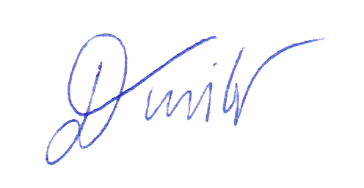 Начальник методического отдела учебно-методического управления 	Д.Н. Пьянников